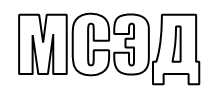 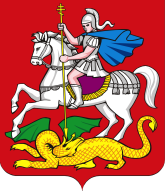 Уважаемые руководители!Министерство образования Московской области направляет
для использования в работе приказы Министерства просвещения Российской Федерации и Федеральной службы по надзору в сфере образования и науки:             	от 07.11.2018 № 189/1513 «Об утверждении Порядка проведения государственной итоговой аттестации по образовательным программам основного общего образования»;от 07.11.2018 № 190/1512 «Об утверждении Порядка проведения государственной итоговой аттестации по образовательным программам среднего общего образования».Обращаем внимание на основные изменения:Указанные нормативные правовые акты 11 декабря 2018 года опубликованы                  на официальном интернет-портале правовой информации http://www.pravo.gov.ru                      и вступают в силу 22 декабря 2018 года.С уважением,         МИНИСТЕРСТВО ОБРАЗОВАНИЯ         МОСКОВСКОЙ ОБЛАСТИ          МИНИСТЕРСТВО ОБРАЗОВАНИЯ         МОСКОВСКОЙ ОБЛАСТИ бульвар Строителей,  д. 1, г. Красногорск, Московская область, 143407тел. 8 (498) 602-11-11;  факс 8 (498) 602-09-93                e-mail:  minobr@mosreg.ru________________   № ____________На № ___________   от ____________Руководителям органов местного самоуправления муниципальных образований Московской области,осуществляющих управлениев сфере образования11 класс ----право выбора только одного уровня математики для выпускников                          текущего года;запрет выбора математики базового уровня для выпускников прошлых лет;возможность предъявления при подаче заявления выпускниками прошлых лет заверенной копии документа об образовании;повторное участие удаленных с экзамена по выбору – через 2 года.9 класс--введение итогового собеседования по русскому языку как условия допуска к государственной итоговой аттестации;возможность пересдачи участниками с ОВЗ одного предмета.Приложение:в электронном виде.первый заместитель министра образования Московской областиН. Н. Пантюхина